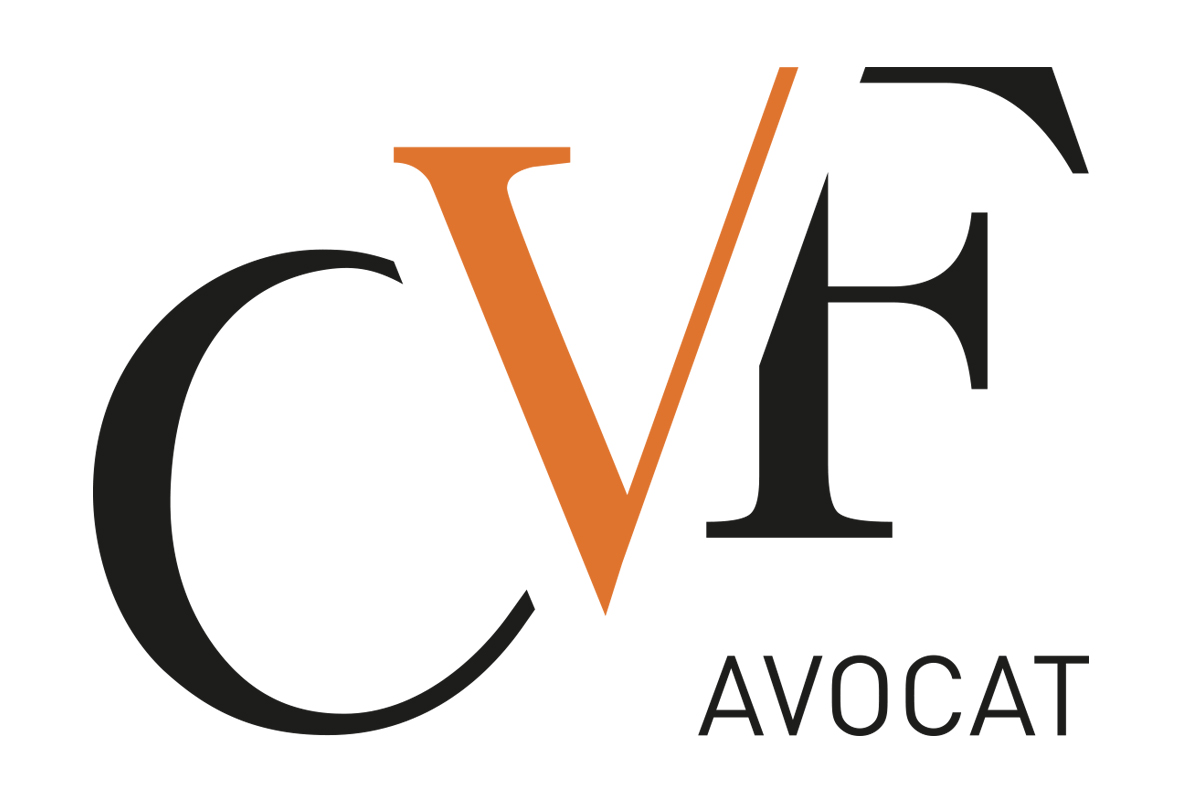 MODELE DE PLAINTE POUR VOL Modèle mis à jour 4 juillet 2018La loi n’impose pas de se rendre au centre de gendarmerie ou de police pour se plaindre d’un vol.Votre assureur ne peut vous obliger à déposer plainte auprès des services de gendarmerie ou de police.Prénom NOM AdresseTéléphonemailMonsieur le Procureur de la RépubliquePrès le Tribunal de Grande Instance de ( ville du vol ou rattachées à ce Tribunal  voir site internet du Tribunal de plus proche ou téléphoner au tribunal le plus proche)Le DATELettre Recommandée avec Accusé de RéceptionPLAINTE DE PARTIE CIVILEMr, Mme Né ( e ) à …                                         le …Demeurant à,Tel : CIRCONSTANCES DU VOL Le  …DATE .                  .j’ai été victime d’un vol sans violence sur ma personne.Les circonstances de ce vol sont les suivantes : ( exemple ma voiture de marque…. Etait garée  … ) OBJET DU VOL POUR INFORMATIONJe ne connais pas l’identité du voleur.Je vous informe que je suis joignable au numéro de téléphone suivant……………………et ne souhaite pas que son adresse soit connue de l’auteur du vol.***Je vous remercie de  réserver à cette affaire la suite qu’elle mérite et me réserve le droit de réclamer le cas échéant des dommages et intérêts, dont le montant serait fixé ultérieurement.Fait à , le DATEPièces jointes :Exemple carte grise du véhicule volé, facture si vous en avez , rien si vous n’avez pas de preuve cela n’empêche pas le depôt de la plainte.